QUEEN ELIZABETH SCHOOL        ALUMNI ASSOCIATION (USA)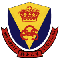 伊利沙伯中學美國舊生會QESAAUSABoard of Directors’ Hangout Meeting (2017-2019)Date: Saturday, August 2, 2018 at 9 pmPresent: Doris Tse (President), Anita Chu (Secretary), Beth Pao (Treasurer), Shung Keung Lam (Social Director), C W Chung (Information Technology Director), Bernice Ng (Membership Director), and honorable Teresa TamPurpose:         to initiate the preparation for our annual picnic on Saturday September 8, 	             2018; a final hangout/meeting will take place around 7-10 days before.		Location:  The club house at Teresa Tam’s condo at 2250 Gellert Blvd., Building 2, 	            South San Francisco  94080a) Shung will send out formal invitation email to all members @$15.- to google group plus others.  Teachers invitations will include Dr. KC Leung, Mrs. Lim, Mr. & Mrs. Wong & Miss Tse.	b) Louie Cheng & Ed Sun would be our photographers	c) Doris will: talk to Nelson Tsang about playing the harmonica; and invite other 	members to join the board of directors next year for 2019-2021 term; also 	mention Beth’s suggestion to “meet North & South” sometime in the future.Menu	Teresa would check the current menu of Fung Wong for details.	a) Order party trays from Fung Wong of Daly City similar to 2017 picnic as 	follows (once exact number of participants can be determined):	2 large trays, fried rice & noodle	5 medium trays of meat & vegetables: beef with broccoli, tofu dish, string beans,	chicken with veggie and 1 more. To be delivered by 11:45 am.	b) Fruit & Dessert & beverages:  Water (Shung),  Fruits & desserts from Costco: 	watermelons, cantalopes + 2 boxes Biscotti/Madeleine (Anita),  Coffee (3 in 1) and 	Chinese tea bags (Bernice). 	Shung will check inventory on hand before certain purchase.	Connie Wong might be able to obtain free desserts.	Reminder for BODs to bring:	Banners & signs: CW, Doris, Bernice…	Name tags:  Bernice (+ all supplies needed)	2 electric kettles:  Beth & BerniceLuckydraw	7 donated gifts from members including 2 from Beth & Vivie, 3 DVDs of the movie Jade 	Pendant, and 1 each from Louisa Leung and Anita Chu. 3.	Programs & Games (proposed)	a) Lunch will start at noon.   	b) Group photo will be taken around lunch	c)  Carol again kindly referred Simon to make the Roast Pork at sight for us—we 	will pay for the costs and Simon’s admission.  Roast pork will be distributed to 	each table @2 pieces per person sometime during lunch	d)  Song Book – school songs & others	e)  Dance—folk, e.g. O Suzanna	f)  Travel/Food talks @5 minutes; topics include US National Parks, Europe, etc.		Program & MenuProgram10:00 am.  Teresa meet with Club House Official.10 - 10:30.  BOD arrive for setup.11:00.         Registration begins (collect money, give raffle tickets and name tags)11:45.         Doris starts meeting (welcome all guests, introduce BOD and past Presidents, thank Teresa for facility, welcome non-members, first timers and far away members)12:00.         School song & program briefing.12:05.         Games I12:15.         Lunch12:55.         Lucky Draw1:10            Group Photo2:00.           Games II2:15.           Fitness exercises2:30.           Songs & Dance2:45.           Travel Talks3:00.           Program endsMenu西蘭牛肉椒鹽肉排雜菜鷄乾扁四季豆雜菌豆腐炒麵 (vegetarian)义燒炒飯